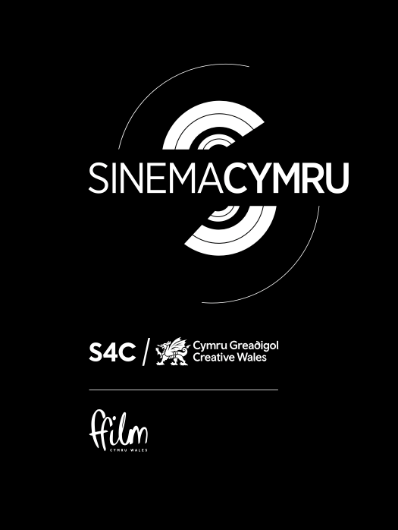 SINEMA CYMRUFFURFLEN GAIS AM GYLLID DATBLYGURydym yn derbyn ceisiadau gan unigolion yn ogystal â chwmnïau cynhyrchu cofrestredig. Rhaid i’r ymgeisydd/ymgeiswyr ar y ffurflen hon feddu ar yr hawliau, neu fod yn y broses o sicrhau’r hawliau, ar gyfer y prosiect a gyflwynir.GWYBODAETH AMDANOCH CHIEICH TÎM CRAIDDCofiwch nad oes rhaid i chi gael pobl ym mhob rôl sydd wedi’u rhestru adeg gwneud y cais. Yn yr un modd, os oes gennych chi bobl yn cyflawni rolau eraill yn y prosiect, ychwanegwch resi ar gyfer yr unigolion hynny.  Nid oes disgwyl i chi gael cast a chriw eto. Nid yw’n hanfodol bod unigolion wedi arwain ffilm nodwedd o’r blaen ond mae’n rhaid i ni gasglu’r wybodaeth hon i fonitro’r gefnogaeth rydyn ni’n ei rhoi i dalent o wahanol lefelau profiad.GWYBODAETH AM EICH PROSIECTEICH CAIS AM GYLLID DATBLYGUYn ogystal â’r cyllid datblygu o hyd at £30k sydd wedi’i neilltuo i bob prosiect, mae potensial i Ffilm Cymru eich cefnogi gyda chyllid ychwanegol neu gymorth uniongyrchol yn y meysydd isod, a byddwn yn trafod hyn yn fanwl gyda chi os dyfernir cyllid datblygu i chi. Mae Sinema Cymru yn rhaglen datblygu talent yn ogystal â rhaglen ariannu ffilmiau. Felly, mae’n bwysig bod ymgeiswyr yn tynnu sylw at unrhyw ddatblygiad proffesiynol parhaus y gallwn helpu gydag ef yn ogystal ag anghenion y prosiect ei hun.Rhestrwch unrhyw fuddsoddwyr eraill yn y prosiect, neu unrhyw geisiadau am gyllid sydd yn yr arfaeth, gan nodi a yw’r buddsoddwr yn gorff cyllido cyhoeddus (ee BFI, Creative Scotland) ym mhob achos. Sylwch nad oes gofyniad i gael cyd-fuddiolwyr yn y prosiect hwn. Os oes gennych gyllid ar y cyd, bydd hyn yn amodol ar gymeradwyaeth partneriaid rhaglen Sinema Cymru.RHESTR GYFEIRIO WRTH WNEUD CAIS Ni fydd eich cais yn gyflawn nes bydd yr holl eitemau hyn wedi’u cyflwyno. LLOFNODION A DATGANIADAUDATGANIADAU A DIOGELU DATA Rydym drwy hyn yn cadarnhau, yn datgan ac yn gwarantu bod yr wybodaeth ganlynol yn wir ac yn gywir hyd eithaf ein gwybodaeth a’n cred fel y mae heddiw: 1. Nad oes unrhyw symiau’n ddyledus neu heb eu talu i Ffilm Cymru mewn perthynas ag unrhyw brosiect y mae’r cwmni hwn neu unrhyw un o’i gwmnïau cysylltiedig (gyda’i gilydd, ‘y Cynhyrchydd’) wedi derbyn cyllid gan Ffilm Cymru ar ei gyfer; a/neu unrhyw brosiectau y mae trydydd parti wedi cael cyllid ar eu cyfer gan Ffilm Cymru ond sydd bellach yn eiddo neu’n cael eu rheoli gan y Cynhyrchydd (gan gynnwys ond heb fod yn gyfyngedig i symiau sy’n ddyledus i ad-dalu benthyciadau datblygu mewn perthynas â phrosiectau sydd wedi’u cynhyrchu’n ddiweddarach) dan unrhyw gytundeb, cynllun neu fenter; 2. Bod Ffilm Cymru wedi cael yr adroddiad gwerthiant diweddaraf ar gyfer pob prosiect a gynhyrchir neu a gynhyrchir ar y cyd gan y Cynhyrchydd sy’n derbyn cyllid gan Ffilm Cymru ac y mae gan Ffilm Cymru hawl i gyfran o’i refeniw; a 3. Ym mhob agwedd arall, mae’r Cynhyrchydd yn cydymffurfio’n llwyr â’r holl gytundebau y mae wedi ymrwymo iddynt gyda Ffilm Cymru (gan gynnwys cyflwyno’r holl ddeunyddiau cyflawni contract i Ffilm Cymru erbyn y dyddiad cau). Bydd Ffilm Cymru yn defnyddio’r wybodaeth a ddarperir yn y ffurflen gais hon i helpu i brosesu eich cais. Gellir cadw’r wybodaeth hon ar gyfrifiadur a gellir ei defnyddio at ddibenion ystadegol. Gellir storio, prosesu a throsglwyddo’r wybodaeth yn gyfrinachol i unigolion neu sefydliadau sy’n ein helpu i asesu ceisiadau neu fonitro cyllid, neu gallwn ei rhannu â nhw. Bydd yr holl wybodaeth yn cael ei thrin yn unol â Deddf Diogelu Data 2018, y Rheoliad Cyffredinol ar Ddiogelu Data a’r darpariaethau cyfreithiol cysylltiedig sy’n ymwneud â diogelu data. Mae gennych hawl i ofyn am gopi o’r wybodaeth sydd gan Ffilm Cymru yn ei gofnodion. Mae gennych hefyd hawl i fynnu bod Ffilm Cymru yn cywiro unrhyw wallau yn eich gwybodaeth. I gael rhagor o wybodaeth, darllenwch ein Polisi Preifatrwydd.  Rwyf wedi darllen, deall a chadarnhau’r uchod. Rwy’n cadarnhau bod yr holl wybodaeth a roddwyd yn y cais hwn, ac unrhyw ddeunydd a gyflwynwyd i’w gefnogi, yn wir ac yn gywir. Rwy’n cadarnhau bod yr holl geisiadau eraill i ddosbarthwyr arian cyhoeddus eraill wedi cael eu datgan. Rwy’n ymrwymo i roi gwybod i Ffilm Cymru am unrhyw newidiadau sy'n effeithio ar y cais hwn neu'r deunyddiau cysylltiedig, a hynny ar unwaith ac yn llawn. Rwy’n cadarnhau mai fi yw’r ymgeisydd neu fod gennyf yr awdurdod i wneud y cais hwn ar ran y corff sy’n ymgeisio. Rwyf wedi darllen, deall a chadarnhau’r uchod.  Ticiwch y blwch hwn os hoffech dderbyn negeseuon e-bost am gyfleoedd hyfforddi a chyllido tebyg gan Ffilm Cymru. MANYLION CYSWLLTOs oes gennych chi unrhyw ymholiadau, neu os hoffech chi drafod unrhyw elfen o’ch prosiect cyn gwneud cais, cysylltwch â:Gwenfair HawkinsSwyddog Gweithredol Datblygu a Chynhyrchu02921 679369 gwenfair@ffilmcymruwales.comFfilm Cymru WalesUned 6Tramshed TechStryd Pendyris Caerdydd CF11 6BHNi fyddwch yn gallu llenwi’r ffurflen gais hon yn gywir nes i chi ddarllen Canllawiau Sinema Cymru ac rydym yn eich cynghori i gyfeirio’n ôl atynt wrth i chi lenwi’r ffurflen. Ticiwch y blwch i gadarnhau eich bod wedi darllen ein Canllawiau. Dyddiad y CaisEnw’r YmgeisyddEnw’r Cwmni Cofrestredig (os yw’n berthnasol)Dolen i Gofnod Tŷ’r Cwmnïau (os yw’n berthnasol):Cyfeiriad:	Cod post:Rhif Ffôn:Cyfeiriad E-bostGwefan yr Ymgeisydd neu’r Cwmni (os yw’n berthnasol)RôlEnwDolen IMDB / dolen i broffil talent ar-lein arallPreswylyddGanedA yw wedi arwain ffilm nodwedd sydd wedi cael ei dosbarthu yn y DU?Awdur☐☐☐Awdur☐☐☐Cynhyrchydd☐☐☐Cynhyrchydd☐☐☐Cyfarwyddwr☐☐☐Cyfarwyddwr☐☐☐Uwch Gynhyrchydd☐☐☐Golygydd Sgriptiau☐☐☐Cyd-gynhyrchydd☐☐☐Teitl y ProsiectGenreLlinell log (dim mwy na 25 gair i ddisgrifio eich stori)Crynodeb (dim mwy na 300 gair)Ble a phryd mae eich prosiect yn cael ei osod?Ar ba gam mae eich prosiect ar hyn o bryd? Pwy sy’n berchen ar/rheoli’r hawliau i’ch prosiect ar hyn o bryd?A yw’r prosiect yn seiliedig ar ddeunydd presennol (ee nofel/drama/ap)? 
Os ydy, nodwch y teitl, yr awdur/crëwr a'r cyhoeddwr.DS. Wrth lofnodi’r ffurflen hon, rydych chi’n datgan bod gennych yr hawl i brynu’r hawliau hyn neu eich bod yn berchen arnyntYdych chi wedi gwneud cais gyda’r prosiect hwn o’r blaen i Ffilm Cymru, Cymru Greadigol neu S4C? Os felly, nodwch y gronfa a’r canlyniad.Datganiad Tîm / Personol (dim mwy na 750 gair)Cyfeiriwch at yr holl bwyntiau isod yn eich datganiad, y gallwch eu defnyddio fel penawdau:Beth oedd yn apelio atoch chi am Sinema Cymru fel cynllunSut bydd y rhaglen yn eich helpu chi/y tîm craidd i ddatblygu eich gyrfaoedd a/neu gwmnïauPam rydych chi eisiau adrodd y stori hon a beth yw eich dylanwadau creadigolPam mae angen adrodd y stori hon fel ffilm (yn hytrach na chyfres, ffilm deledu, rhaglen ddogfen, drama radio, nofel) a sut rydych chi’n bwriadu gwneud y prosiect yn ffilmig (yn enwedig os ydych chi’n ei addasu o ffurf gelfyddydol arall)Eich uchelgais ar gyfer y ffilm, eich dealltwriaeth o’i chynulleidfa a ffilmiau tebyg sydd wedi cael eu rhyddhau’n ddiweddar.DS. Dim ond y colofnau sy’n berthnasol i’ch cais y mae angen i chi eu llenwiCyfraniad Cronfa Sinema CymruY swm rydych chi’n gwneud cais amdano Ymgeisydd/ymgeiswyr neu gyfraniad arall(Os yw’n berthnasol: Nodwch y swm, enw’r cyllidwr, ac a yw’n arian parod neu mewn nwyddau)CYFANSWM CYLLIDEBCostau cynhyrchu prawf o'r syniad - ffilm fer / hysbyslun / rhagflas (darparwch ddalen flaen ar wahân ar gyfer y gyllideb)Ffi Opsiwn / Hawliau SylfaenolCyfreithiol (caniatewch ar gyfer contractio cynhyrchwyr a chyllidwyr)Ffi'r awdurFfi’r cynhyrchyddFfi’r cyfarwyddwrFfi Golygydd SgriptiauDarlleniadau/gweithdai sgriptioYmweld â lleoliadFfi’r Cynhyrchydd GweithredolFfi’r Cyfarwyddwr CastioFfi Cyllidebu ac Amserlennu / cynhyrchydd llinellFfi’r cynhyrchydd effaith / yr ymgynghorydd marchnata neu ddosbarthu Costau datblygu cynulleidfaGorbenion y CwmniArall (rhowch fanylion)Cyfanswm:£££Cefnogaeth arall a allai fod yn ddefnyddiol i ddatblygu’r prosiect pe na bai’r gyllideb yn broblem. Er enghraifft, cynhyrchydd llinell ffilm profiadol i’ch helpu gyda’r gyllideb a’r amserlenni. Y cymorth fyddai’n ddefnyddiol i chi a/neu eich tîm gyrraedd y lefel nesaf yn eich gyrfaoedd. Er enghraifft, mentora, cymorth i ddeall yr hyn sydd i’w gyflawni mewn ffilm, presenoldeb yn y farchnad ffilmiau, neu leoliad ar set gyda chyfarwyddwr ffilm profiadol. Y cymorth fydd ei hangen arnoch chi a’ch tîm i gymryd rhan lawn yn y rhaglen. Gyda hyn, rydym yn awyddus i fynd i’r afael â’r rhwystrau y gallai unigolion eu hwynebu yn ystod neu ar ôl y broses ymgeisio. Er enghraifft, efallai y bydd costau gofal plant parhaus, gwersi Cymraeg, neu’r angen am gyfieithydd ar y pryd.  Rhowch fanylion y cyfrif banc y dylem dalu iddo os byddwch yn llwyddo i gael cyllid. Dylai’r cyfrif banc hwn fod yn gyfrif penodol at ddibenion y prosiect. Enw deiliad y cyfrif / enw’r cyfrif busnes:Enw'r banc:Rhif y Cyfrif:Cod didoli:BuddsoddwrCyllidwr 
CyhoeddusSwm y Cyllid 
(£)Statws 
(ee wedi’i gadarnhau / wedi gwneud cais amdano)Gwnewch yn siŵr bod yr holl wybodaeth/dogfennau ategol canlynol yn cael eu cyflwyno i gwblhau eich cais am gyllid:Gwnewch yn siŵr bod yr holl wybodaeth/dogfennau ategol canlynol yn cael eu cyflwyno i gwblhau eich cais am gyllid:Ffurflen gais wedi'i llenwiSgript NEU grynodeb (4-5 tudalen A4) Sgript enghreifftiol ar gyfer yr awdurGwaith enghreifftiol ar gyfer y cyfarwyddwr (os ynghlwm)Copi digidol o'r deunydd gwreiddiol rydych chi’n ei addasu (os yw’n berthnasol)Copi o bolisi cynaliadwyedd, polisi bwlio ac aflonyddu a pholisi amrywiaeth a chynhwysiant eich cwmni (os ydych chi’n gwneud cais fel cwmni)Dolen i Ddeunyddiau Ategol: (mae safle storio ar-lein yn cael ei ffafrio yn hytrach nag atodiadau e-bost ee Dropbox, Google Drive neu debyg – cofiwch fod angen i’r cyfrineiriau a’r dyddiad dod i ben fod yn ddilys am hyd at 8 wythnos o ddyddiad y cais)Oes gennych chi neu unrhyw un o’ch cydweithwyr yn y prosiect unrhyw berthynas ariannol a/neu bersonol agos ag unrhyw aelod o’r bwrdd neu weithiwr i Ffilm Cymru, S4C neu Cymru Greadigol? Os oes, nodwch enw a swydd y person a natur eich perthynas.  Mae hyn yn sicrhau tryloywder o ran unrhyw wrthdaro posibl rhwng buddiannau. Rwyf wedi darllen, deall a chadarnhau’r uchod. Enw Llofnod Swydd Dyddiad 